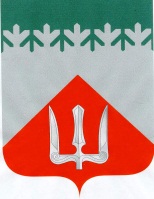 А Д М И Н И С Т Р А Ц И ЯВолховского муниципального районаЛенинградской  областиП О С Т А Н О В Л Е Н И Е    от 03 ноября 2017 г.                                                                № 3536                                                                                                     Волхов\Об утверждении Порядка размещения сведенийо доходах, расходах, об имуществе и обязательствахимущественного характера муниципальных служащихи членов их семей в информационно-телекоммуникационнойсети «Интернет» на официальном сайтеадминистрации  Волховского муниципального районаЛенинградской области и предоставления этих сведенийобщероссийским средствам массовой информациидля опубликованияС учетом положений федеральных законов от 25.12.2008г. № 273-ФЗ "О противодействии коррупции"; от 03.12.2012 № 230-ФЗ «О контроле за соответствием расходов лиц, замещающих государственные должности, и иных лиц их доходам»; Указа Президента Российской Федерации от 08.07.2013 № 613 «Вопросы противодействия коррупции»; Областного закона Ленинградской области от 21.06. 2013  № 39-оз «О внесении изменений в отдельные областные законы в связи с принятием Федерального закона «О контроле за соответствием расходов лиц, замещающих государственные должности, и иных лиц их доходам», с учетом постановления Правительства Ленинградской области от 21.10.2013 № 349 «Об утверждении порядка размещения сведений о доходах, расходах, об имуществе и обязательствах имущественного характера лиц замещающих отдельные государственные должности Ленинградской области, отдельные должности государственной гражданской службы Ленинградской области, членов их семей в информационно-телекоммуникационной сети «Интернет» на официальных сайтах государственных органов Ленинградской области и предоставлении этих сведений общероссийским средствам массовой информации для опубликования»п о с т а н о в л я ю:1.Утвердить  Порядок  размещения сведений о доходах, расходах, об имуществе и обязательствах  имущественного характера муниципальных служащих и членов их семей в информационно-телекоммуникационной сети «Интернет» на официальном и предоставления этих сведений общероссийским средствам массовой информации для опубликования»,  согласно приложению к настоящему постановлению.2.Начальнику сектора муниципальной службы и кадров администрации, ознакомить с настоящим постановлением муниципальных служащих под роспись.3. Постановление администрации Волховского муниципального района Ленинградской области от  02 апреля 2013 г.  № 909 «Об утверждении Порядка размещения сведений о доходах, об имуществе, и обязательствах имущественного характера лиц, замещающих должность муниципальной службы в администрации Волховского муниципального района Ленинградской области  и её структурных подразделений, и членов их семей в сети Интернет на официальном сайте администрации Волховского муниципального района Ленинградской области   и предоставления этих сведений средствам массовой информации для опубликования» считать утратившим силу.4. Контроль за  исполнением настоящего постановления возложить на Юдина С.В., первого заместителя главы администрации.Глава администрации                                                                   А.М.БелицкийЛ.А.Алтухова, 794-02Утвержденпостановлением администрации Волховского муниципального района Ленинградской областиот 03.11.2017  № 3536(приложение)Порядок  размещения сведений о доходах,расходах, об имуществе и обязательствах  имущественного характера муниципальных служащих и членов их семей в информационно-телекоммуникационной сети «Интернет» на официальном сайте администрации  Волховского муниципального района Ленинградской области и предоставления этих сведений общероссийским средствам массовой информации для опубликования1.Настоящим Порядком устанавливаются  обязанность  кадровой   службы администрации Волховского муниципального района Ленинградской области по размещению сведений о доходах, расходах, об имуществе и обязательствах имущественного характера муниципальных служащих администрации (далее - муниципальные служащие),  и членов их семей в информационно-телекоммуникационной сети «Интернет» на официальном сайте администрации  и представления этих сведений общероссийским средствам массовой информации для опубликования в связи с их запросами (далее – размещение в сети «Интернет», предоставление СМИ).2.В сети «Интернет» размещаются и СМИ представляются для опубликования следующие сведения о доходах, расходах, об имуществе и обязательствах имущественного характера муниципальных служащих, замещающих должности, замещение которых влечет за собой размещение таких сведений, а также сведений о доходах, расходах об имуществе и обязательствах имущественного характера их супруги (супруга) и несовершеннолетних детей (далее - сведения):а) перечень объектов недвижимого имущества, принадлежащих муниципальному служащему, его супруге (супругу) и несовершеннолетним
детям на праве собственности или находящихся в их пользовании, с указанием  вида, площади и страны расположения каждого из таких объектов;б) перечень транспортных средств с указанием вида и марки, принадлежащих на праве собственности муниципальному служащему, его супруге (супругу) и несовершеннолетним детям;в) декларированный годовой доход муниципального служащего, его супруги  (супруга) и несовершеннолетних детей;г) сведения об источниках получения средств, за счет которых совершены сделки (совершена сделка) по приобретению земельного участка, другого объекта недвижимости, транспортного средства, ценных бумаг, акций (долей участия, паев в уставных (складочных) капиталах организаций), если общая сумма таких сделок превышает общий доход муниципального служащего и его супруги (супруга) за три последних года, предшествующих отчетному периоду;3. В размещаемых сети «Интернет» и представляемых СМИ сведениях запрещается указывать:а) иные сведения, кроме указанных в  пункте 2 настоящего Порядка;б) персональные данные супруги (супруга), детей и иных членов семьи муниципального служащего;в) данные, позволяющие определить место жительства, почтовый адрес, телефон и иные индивидуальные средства коммуникации муниципального служащего, его супруги (супруга), детей и иных членов семьи;г) данные, позволяющие определить местонахождение объектов недвижимого имущества, принадлежащих муниципальному служащему, его супруге (супругу), детям, иным членам семьи на праве собственности или находящихся в их пользовании;д) информацию, отнесенную к государственной тайне или являющуюся конфиденциальной;4. Сведения, указанные в пункте  2 настоящего Порядка, размещаются в сети «Интернет» и предоставляются СМИ по форме согласно приложению к настоящему Порядку.  Заполнение формы осуществляется работником кадровой службы администрации на основании сведений, представленных муниципальными служащими.Сведения, указанные в пункте 2 настоящего Порядка, ежегодно обновляются в течение 14 рабочих дней со дня истечения срока, установленного для их предоставления.5. Кадровая служба администрации:а) в течение трех рабочих дней   со дня поступления запроса от общероссийского средства массовой информации письменно сообщают о нем муниципальному служащему, в отношении которого поступил запрос;б) в течение семи рабочих дней со дня поступления запроса от общероссийского средства массовой информации обеспечивают предоставление ему сведений, указанных в пункте 2 настоящего Порядка, в том случае, если запрашиваемые сведения отсутствуют на официальном сайте администрации Волховского муниципального района Ленинградской области.6. Работники кадровой службы  администрации, обеспечивающие размещение в сети «Интернет» и предоставление СМИ сведений, указанных в пункте 2 настоящего Порядка,  несут в соответствии с законодательством  Российской Федерации ответственность за несоблюдение настоящего Порядка, а также за разглашение сведений, отнесенных к государственной тайне или являющихся конфиденциальными.Приложение к Порядку  размещения сведений о доходах, расходах, об имуществеи обязательствах  имущественного характера муниципальных служащих и членов ихсемей в информационно-телекоммуникационной сети «Интернет» на официальном      сайте   администрации Волховского муниципального района и предоставления                                                                                                                                                                                         этих сведений общероссийским средствам массовой информации для опубликованияСВЕДЕНИЯо доходах, расходах, об имуществе и обязательствахимущественного характера за период с 1 января 20__ годапо 31 декабря 20__ года--------------------------------<1> В случае если в отчетном периоде лицу, замещающему должность  муниципальной службы администрации Волховского муниципального района Ленинградской области, по месту службы предоставлены (выделены) средства на приобретение (строительство) жилого помещения, данные средства суммируются с декларированным годовым доходом, а также указываются отдельно в настоящей графе.<2> Сведения указываются, если общая сумма совершенных сделок превышает общий доход лица, замещающего должность муниципальной службы администрации Волховского муниципального района  Ленинградской области и его супруги (супруга) за три последних года, предшествующих отчетному периоду.N п/пФамилия и инициалы лица, чьи сведения размещаютсяДолжностьОбъекты недвижимости, находящиеся в собственностиОбъекты недвижимости, находящиеся в собственностиОбъекты недвижимости, находящиеся в собственностиОбъекты недвижимости, находящиеся в собственностиОбъекты недвижимости, находящиеся в пользованииОбъекты недвижимости, находящиеся в пользованииОбъекты недвижимости, находящиеся в пользованииТранспортные средства (вид, марка)Декларированный годовой доход <1> (руб.)Сведения об источниках получения средств, за счет которых совершены сделки (совершена сделка <2> (вид приобретенного имущества, источники)N п/пФамилия и инициалы лица, чьи сведения размещаютсяДолжностьвид объектавид собственностиплощадь (кв. м)страна расположениявид объектаплощадь (кв. м)страна расположенияТранспортные средства (вид, марка)Декларированный годовой доход <1> (руб.)Сведения об источниках получения средств, за счет которых совершены сделки (совершена сделка <2> (вид приобретенного имущества, источники)11Супруг (супруга)1Несовершеннолетний ребенок22Супруг (супруга)2Несовершеннолетний ребенок